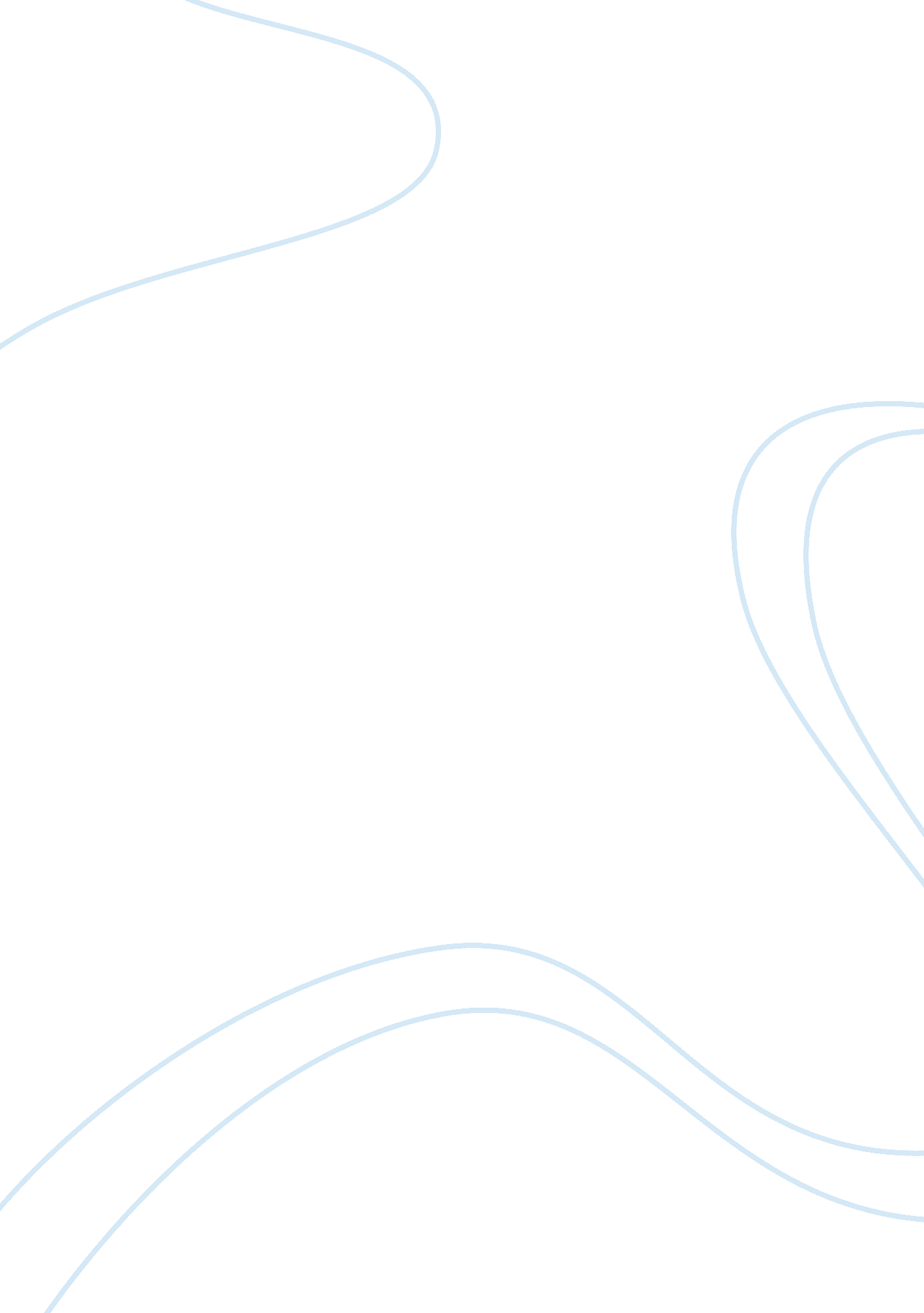 Chapter are two things that when usedBusiness, Management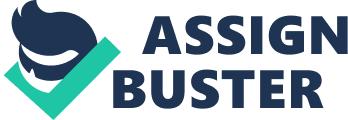 CHAPTER 1INTRODUCTIONBackground of the Study      Technology is everywhere. It has and will always be the backbone for innovations. In addition, handheld devices make anything possible with a click on a screen. A person can communicate, share, and search anything where the sky’s the limit. With the all the rapid advancement throughout history, it best to do an upgrade alongside with many of the improvements. Business and technology are two things that when used as one or together is much more profitable in the near future rather than doing business along with the absence of technological modernity. The researchers have come up with a solution concerning a car wash business having a long queue for both patient and impatient customers. A smartphone application that will both be favorable to the business and its customers. No more ques, questions, paperwork and other forgotten lost customer files. An application fit to do an incredible job in helping the business provide the most satisfying service yet. Car Wash in Manda is an application that will accommodate all that is human interrogation work to be of the application’s job to fulfill. The application is programmed to ask several questions with a list of choices to choose from that will be of importance to bring better service. The answers are then received by the business through a cloud. Those specified choices of services will then be printed and communicated to the staff for the service to be executed. Car Wash in Manda is a mobile carwash reservation system that features the wants and needs of the customers for their vehicles, that will show the time, price and kind of services. Furthermore, it will then be less of miscommunicated transactions and more of crystal clear deals of business. Internet and wireless network offer ubiquitous channels to deliver and to exchange information by a touch of our screens on our phone where we can have what we want to happen. It is evident that most of the country’s institutions still do not adopt the high technology. Most transactions are still done on paper due to the environment people are skeptical about. Like many still, believe that there will always be people who are deceitful in nature. Likewise, the car wash environment of the owner of the application is maintained in a way that will secure the vehicles while services are rendered to its customers. Customers are assured of its safety measures that will be the top priority of the business. The application is to be useful in every aspect and not to delay any business transactions nor interfere with the upgrade of the business. The researchers have collected data, enough to program an application that will care for both the business and customers’ conveniences. It will be an application every car wash business entity will look forward to, to provide not only betterment but of the best service to be rendered. An innovation to lead humanity of minimal errors and more of the perfect human attainment services. General Objective The general objective of the study is to design, develop and test a mobile Online Carwash Reservation Management System for  88 Carwash & Lounge company. Specific Objective: To give the customer a notification by using the app. To have specific time module for the customers to prevent queue traffic. To test the usability of the system in terms of ISO 9126To develop the existing management system of  88 Carwash & Lounge company. Conceptual FrameworkFigure 1. 1Significance of the StudyThe findings of the study will redound to the benefit of the following: The Carwash Company will benefit in this study for it will help improve in the fields of business by means of creating an application that will help customers to be reached immediately with a clarity of the chosen service availability for the day. To the Management. The system will lessen the ques and the paperwork trail. It will be efficient and effective for the business to expand in a way that is still known in case of branching out. Through push notifications, the business is getting even closer to a direct interaction, and can easily remind customers about products and services whenever it makes sense. To the Employee. The proposed system will benefit the Employee handling the reservations of the carwash. To the Client and Users. To assure that the system will cultivate customers loyalty and safety of the vehicles. To the Researchers of this undertaking desire to make a significant contribution to better improvement by gaining knowledge and further development of this system. To the Future Researchers. The proposed study will benefit and help the future researcher as a guide or reference. The study can also open to the development of this study. Scope and LimitationsThe study will concentrate on programming an Android-based application for online carwash reservation system. The application will attend to customers’ demands and provide betterment for the business. The application features are as follows: Service reservations. Schedule management Carwash Profiling Notifies the user or the client thru their smartphones if the service is done if they intent to leave their automobile in the carwash for a night or so. Shows the estimated time remaining of the service. Cash mode of paymentLoyalty membershipLimitations: Low supplies in inventory will not be notified by the system. Mode of payment credit card, check and debit. CHAPTER 2 REVIEW OF RELATED LITERATUREFOREIGN RELATED LITERATURE5 The telematics device figures the current location and the user’s destination, which it gives to the routing-based insurance system, for conducting chooses the accessible route options between the two areas. A series of risk score information is created for each of the accessible route options, which thus is utilized to produce a series of hazard score differential data. Route advisement data, including directing guidelines and the series of risk score differential data for the course portion, is created and given to the telematics gadget. A route option is chosen by the client and after that navigated. 1 This application is a vehicle management application adapted to control expenses of your vehicle, from the supply of repair. In the event that you are a driver and thinks about the security of your vehicle, and furthermore the perfect tool to help you in this task. Likewise in the event that you are going on a trip and you are worried about the place to stay in, Atm, hospital, or some other thing this application will help you in this task. Additionally, there is a tool which will generate QR-code for stopping, toll payment and numerous different things so you don’t have to bring all your money to the place. You sort out and synchronize everything on your telephone or tablet to consult at whatever point you require it, and can even be notified by email or telephone about vital dates for your vehicle. The system has a tendency to break down different vehicle management needs of a client and gives an answer for the same. The system focuses on data and information given by the client and gives a statistical report. The system reminds the user to achieve a certain task which included by the user before and furthermore figures out the information of clients and gives a recommendation for the vehicle. 2 In an web-based software that as of now fuses a first method to convey through a system and responsively encourage exchanges between registered service providers and registered user in a geographic region in light of client request and specialist co-op accessibility, the extra utilization of a moment technique to enhance the usage of no less than a first specialist co-op with whom a first client exchange has just been encouraged by the said first method, wherein said second method proactively encourages the following transactions between said first service provider and a second user. LOCAL LITERATURE4 Here the researchers provide a mobile application to ‘ Automobile Service Center Management System’. This application is an android application which can be kept running on any android good tablets and cell phones. The application will empower any car user to seek and communicate with any car service center in the vicinity. The client can discover the administration center, get its area and check and select any of the administrations gave the separate administration focus. The client can send a request for pick and drop, arrangement for servicing, test drive and also accessories purchase to the dealer. The merchant forms these solicitations and gives a reaction back to the client through push messages. This application additionally empowers the client to set cautions for next servicing date, payment of insurance installment, and so forth. The application is furnished with an additional component of EMI calculator too. 3 A case carwash strategy includes a client utilizing a cell phone with an application for locating participating carwash locations, making on the online payments for select carwash choices, and after that utilizing the cell phone application to begin the washing procedure when the client arrives at the carwash. Different means can be utilized for deciding when the vehicle is at the carwash entrance. Cases of such means incorporate, however, are not constrained to, perusing the GPS directions of the cell phone in the vehicle; building up Bluetooth, WiFi or some other restricted range remote correspondence connect between the cell phone and the nearby carwash controller; showing and physically entering a code or secret word at the carwash; and checking a QR code showed on the cell phone. Amid the carwash operation, in a few cases, the cell phone application gives the client a crisis stop alternative. SYNTHESISFOREIGN LITERATURE SIMILARITIESThe first two studies are similar to each other because both of the studies suggest route options, as stated in 12 the system suggests to the users route options from the current location to the destination, also the 14 the study is all about offering route options and provides some places like hotel, hospitals and gas stations. FOREIGN LITERATURE DIFFERENCESThe differences between the two studies are the first one only suggests route options, and the second study 14 it uses e-wallet to prevent bringing all the money to the place. It can even be notified by email or telephone about vital dates for your vehicle insurance payment. Also, the System focuses on data and information given by the client and gives a statistical report which cannot be found on 12LOCAL LITERATURE SIMILARITIESBased from the local studies that have been gathered, the similarities from the study of 4 and 3 stated that both systems are android generated applications which can be run on any Android compatible tablets and mobile devices. As 4 implies, this application will seek a certain location where a car wash station is located, same as the study of 3 wherein it can locate and communicate with any car services center in the area. Both applications can also be used to start the washing process once the customer arrives at the station. LOCAL LITERATURE DIFFERENCESFrom the study of 4, it states that the mode of payment can only be done in a manual way, for the system will only notify the user in regards to the amount of service that has been done. This is completely the opposite compared to the study of 3, wherein the payment of the service is done thru the online process. Both systems are the same in the field of computing the amount of the services, but completely different in the mode of the payment process. Another feature in the system of 3 has that 4 doesn’t have is determining when the vehicle is at the carwash entrance, there are various ways in determining this feature, such as reading the GPS coordinates of the smartphone in the vehicle, establishing Bluetooth, or displaying and manually entering a code or password at the carwash station and scanning a QR code displayed on the smartphone. REFERENCES1 Patel, K. G. , Patel, H., Gupta, P., & Gamit, R. (2017). Implement Vehicle Management System Using Android. 2 Woon, S. C., & Eberts, K. T. (2016). U. S. Patent Application No. 14/637, 285. 3 Harter, R. J. (2015). U. S. Patent No. 9, 117, 233. Washington, DC: U. S. Patent and Trademark Office. 4 Chavan, S. , Adhav, S., Gujar, R., Jadhav, M., & Limbore, T. Automobile  (2014) Service Center Management System. 5 Medina III, R. (2012). U. S. Patent No. 8, 332, 242. Washington, DC: U. S. Patent and Trademark Office. 6 Parag C. Pendharkara; James A. Rodgerb; Girish H. Subramanian (November        2008). “ An empirical study of the Cobb–Douglas production function properties of software development effort”. Information and Software Technology. DEFINITION OF TERMSCHAPTER 3METHODOLOGYResearch DesignDevelopmentThe systems development life cycle (SDLC), likewise alluded to as the application advancement life-cycle, is a term utilized as a part of frameworks building, data frameworks and programming designing to depict a procedure for arranging, making, testing, and sending a data system. 6 The system improvement lifecycle idea applies to a scope of equipment and programming setups, as a system can be made out of equipment just, programming just, or a mix of both. IntroductionScrum is an undertaking administration philosophy with proposes standards and procedure to enhance conveyance. Inside programming improvement, a standout amongst the most prominent and basic systems to put the standards of deft by and by. The objective is Scrum is to enhance correspondence, cooperation, and speed of improvement. On the off chance that you hear individuals discussing dashes, scrums, accumulations, and burndowns, they’re most likely discussing Scrum or some subsidiary of it. Scrum isn’t generally a task administration system, however, a structure for the continuous advancement and support of complex items. Scrum is a light approach and characterizes a basic arrangement of parts, gatherings, and instruments to productively, iteratively and incrementally convey profitable shippable usefulness. On a very basic level, Scrum is tied in with enabling a self-overseeing group to convey and characterizes parts and obligations to make a solid strain between conveying the correct thing, the correct route, as quick as could be allowed. Scrum was initially intended for programming improvement so while there are lithe ancient rarities from scrum however that can be utilized – scrum doesn’t fit flawlessly into the regularly more vital and imaginative organization world. Indeed, even on office web ventures, settled spending plans, courses of events and extension give an absence of adaptability to a scrum self-overseeing group, on an undertaking with a characterized starting and end. This isn’t to imply that it can’t work, on advancement ventures – office venture supervisors can go about as scrum bosses, and customers as item proprietors in one major glad cross breed group. In any case, it’s regularly more confounded than that, with settled spending plans and degree giving overwhelming imperatives. That is the reason numerous organizations take a portion of the ideas of the scrum – little, self-sorting out, cross useful groups, day by day standups, advance demos and reviews and utilize them in some sort of half-breed approach. DiagramFigure 1. 2Phases/StagesScrum advocates utilizing a little, cross-utilitarian group of up to 9 individuals who deal with things in an overabundance – an accumulation of client stories (necessities) – that have been characterized and organized by a Product Owner. Work is partitioned into ‘ runs’, an improvement cycle of ordinarily 2 a month, amid which, day by day ‘ scrums’ occur where the group provides details regarding advancement and obstructions. Toward the finish of each run, work is then looked into in a dash audit meeting to decide together with the Product Owner on the off chance that it passes the Definition of Done (DoD). Scrum is encouraged and served by a Scrum Master who empowers and leads the scrums, dash demo’s and audits, driving the advancement group to do their best work and add a main a ‘ run review’ after each run, to guarantee the group is ceaselessly upgrading and progressing. SOURCES OF DATAPrimary sources-car owner-clients-employeeSecondary sources-library research-articleiNSTRUMENTATIONDevelopment Tools-What programming language (Adobe XD)-What back-endENTITYFLOWCHART/DFD 